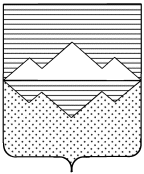 СОБРАНИЕ ДЕПУТАТОВСАТКИНСКОГО МУНИЦИПАЛЬНОГО РАЙОНАЧЕЛЯБИНСКОЙ ОБЛАСТИРЕШЕНИЕ________________________________________________________от 27 февраля 2019г. № 443/53г. СаткаО рассмотрении протеста Саткинской городской прокуратуры от 11.02.2019г. №20-2019 на решение Собрания депутатов Саткинского муниципального района  от 28.12.2010 г. №131/14 «Об утверждении Положения об организации утилизации и переработки бытовых и промышленных отходов на территории муниципального образования «Саткинский муниципальный район»В соответствии с Федеральным законом  от 06.10.2006 №131-ФЗ «Об общих принципах организации местного самоуправления  в РФ» и Уставом Саткинского муниципального района, СОБРАНИЕ ДЕПУТАТОВ САТКИНСКОГО МУНИЦИПАЛЬНОГО РАЙОНА РЕШАЕТ:	1. Протест Саткинской городской прокуратуры от 11.02.2019г. №20-2019 на решение Собрания депутатов Саткинского муниципального района  от 28.12.2010 г. №131/14 «Об утверждении Положения об организации утилизации и переработки бытовых и промышленных отходов на территории муниципального образования «Саткинский муниципальный район» удовлетворить.	2. Признать утратившим силу:	1) решение Собрания депутатов Саткинского муниципального района  от 28.12.2010г. №131/14 «Об утверждении Положения об организации утилизации и переработки бытовых и промышленных отходов на территории муниципального образования «Саткинский муниципальный район»;	2)  решение Собрания депутатов Саткинского муниципального района  от 28.08.2015г. №720/82 «О принятии  приложения №2 к решению Собрания депутатов Саткинского муниципального района  от 28.12.2010г. №131/14 «Об утверждении Положения об организации утилизации и переработки бытовых и промышленных отходов на территории муниципального образования «Саткинский муниципальный район» в новой редакции».	3. Первому заместителю Главы Саткинского муниципального района Баранову П.А.  подготовить проект решения в соответствии с пунктом 14 части 1 статьи 15 Федерального закона  от 06.10.2006 №131-ФЗ «Об общих принципах организации местного самоуправления  в РФ» и направить для принятия в Собрание депутатов Саткинского муниципального района в срок до 1 апреля 2019 года. 	3. Контроль за исполнением настоящего решения возложить на комиссию по законодательству и местному самоуправлению (председатель – Е.Р. Привалова).Председатель Собрания депутатов Саткинского муниципального района					Н.П. Бурматов